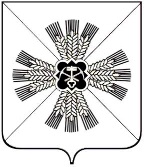 КЕМЕРОВСКАЯ ОБЛАСТЬАДМИНИСТРАЦИЯ ПРОМЫШЛЕННОВСКОГО МУНИЦИПАЛЬНОГО РАЙОНАПОСТАНОВЛЕНИЕот « 08 »  апреля 2019 г. № 467-Ппгт. Промышленная Об итогах реализации в 2018 году муниципальной программы «Функционирование муниципального автономного учреждения «Многофункциональный центр предоставления государственных и муниципальных услуг в Промышленновском районе» на 2018 - 2021 годы»          Заслушав и обсудив на коллегии администрации           Промышленновского муниципального района информацию директора                                               МАУ  «Многофункциональный центр предоставления государственных и муниципальных услуг» Л.Н. Ивановой об итогах реализации муниципальной программы «Функционирование муниципального автономного учреждения «Многофункциональный центр предоставления государственных и муниципальных услуг в Промышленновском районе» на 2018 –2021 годы» (далее - программа): в 2018 году        1. Принять к сведению информацию об исполнении программы.         2.  Директору   программы    обеспечить     выполнение      мероприятий   ииндикаторов муниципальной программы «Функционирование муниципального автономного учреждения «Многофункциональный центр предоставления государственных и муниципальных услуг в Промышленновском районе» на 2018-2021 годы.         3. Настоящее постановление подлежит обнародованию на официальном сайте администрации Промышленновского района в сети Интернет.         4. Контроль  за исполнением настоящего постановления возложить на заместителя главы Промышленновского муниципального района                       А.А. Зарубину.             5. Постановление вступает в силу со дня подписания.Исп. Л.Н. ИвановаТел. 72100                                  ГлаваПромышленновского муниципального района        Д.П. Ильин